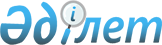 Төлеби аудандық мәслихатының 2011 жылғы 21 желтоқсандағы № 44/294-IV "2012-2014 жылдарға арналған аудандық бюджет туралы" шешіміне өзгерістер енгізу туралы
					
			Күшін жойған
			
			
		
					Оңтүстік Қазақстан облысы Төлеби аудандық мәслихатының 2012 жылғы 2 наурыздағы N 2/11-V шешімі. Оңтүстік Қазақстан облысы Төлеби ауданының Әділет басқармасында 2012 жылғы 19 наурызда N 14-13-104 тіркелді. Қолданылу мерзімінің аяқталуына байланысты шешімнің күші жойылды - Оңтүстік Қазақстан облысы Төлеби аудандық мәслихатының 2012 жылғы 28 желтоқсандағы № 181 хатымен      Ескерту. Қолданылу мерзімінің аяқталуына байланысты шешімнің күші жойылды - Оңтүстік Қазақстан облысы Төлеби аудандық мәслихатының 28.12.2012 № 181 хатымен.

      2008 жылғы 4 желтоқсандағы Қазақстан Республикасы Бюджет кодексінің 109-бабы 5 тармағына, Қазақстан Республикасының 2001 жылғы 23 қаңтардағы "Қазақстан Республикасындағы жергілікті мемлекеттік басқару және өзін-өзі басқару туралы" Заңының 6-бабы 1 тармағының 1) тармақшасына және "2012-2014 жылдарға арналған облыстық бюджет туралы" Оңтүстік Қазақстан облыстық мәслихатының 2011 жылғы 7 желтоқсандағы № 47/450-IV шешіміне өзгерістер мен толықтырулар енгізу туралы» Оңтүстік Қазақстан облыстық мәслихатының 2012 жылғы 24 ақпандағы № 2/14-V Нормативтік құқықтық актілерді мемлекеттік тіркеу тізілімінде № 2070 санымен тіркелген шешіміне сәйкес, Төлеби аудандық мәслихаты ШЕШІМ ЕТТІ:



      1. Төлеби аудандық мәслихатының 2011 жылғы 21 желтоқсандағы № 44/294-IV «2012-2014 жылдарға арналған аудандық бюджет туралы» (Нормативтік құқықтық актілерді мемлекеттік тіркеу тізілімінде № 14-13-99 санымен тіркелген, 2012 жылы 14 қаңтарда «Төлеби туы» газетінің № 3-5 санында жарияланған) шешіміне мынадай өзгерістер енгізілсін:



      1 тармақ төмендегіше редакцияда мазмұндалсын:

      «1. Төлеби ауданының 2012-2014 жылдарға арналған аудандық бюджеті 1,2 және 3 қосымшаларға сәйкес, оның ішінде 2012 жылға мынадай көлемде бекітілсін:

      1) кірістер – 10 256 836 мың теңге, оның ішінде:

      салықтық түсімдер – 915 456 мың теңге;

      салықтық емес түсімдер – 11 702 мың теңге;

      негізгі капиталды сатудан түсетін түсімдер –38 745 мың теңге;

      трансферттер түсiмi – 9 290 933 мың теңге;

      2) шығындар – 10 298 592 мың теңге;

      3) таза бюджеттік кредиттеу – 1 802 мың теңге, оның ішінде:

      бюджеттік кредиттер – 7 281 мың теңге;

      бюджеттік кредиттерді өтеу – 5 479 мың теңге;

      4) қаржы активтерімен операциялар бойынша сальдо – 0 мың теңге:

      қаржы активтерін сатып алу – 0 мың теңге;

      мемлекеттің қаржы активтерін сатудан түсетін түсімдер – 0 мың теңге;

      5) бюджет тапшылығы (профициті) – - 43 558 мың теңге;

      6) бюджет тапшылығын қаржыландыру (профицитін пайдалану) – 43 558 мың теңге:

      қарыздар түсімі – 7 281 мың теңге;

      қарыздарды өтеу – 831 мың теңге;

      бюджет қаражатының пайдаланылатын қалдықтары – 37 108 мың теңге».



      Аталған шешімнің 1, 2, 3, 5, 6 қосымшалары осы шешімнің 1, 2, 3, 4, 5 косымшаларына сәйкес жаңа редакцияда жазылсын.



      2. Осы шешім 2012 жылдың 1 қаңтарынан бастап қолданысқа енгізіледі.      Аудандық мәслихат сессиясының төрағасы     А.Исабеков      Аудандық мәслихаттың хатшысы               Ә.Шыңғысбаев

Төлеби аудандық мәслихатының

2012 жылғы 2 наурыздағы

№ 2/11-V шешімімен

бекітілген 1 қосымшаТөлеби аудандық мәслихатының

2011 жылғы 21 желтоқсандағы

№ 44/294-IV шешімімен

бекітілген 1 қосымша       2012 жылға арналған аудан бюджеті      

Төлеби аудандық мәслихатының

2012 жылғы 2 наурыздағы

№ 2/11-V шешімімен

бекітілген 2 қосымшаТөлеби аудандық мәслихатының

2011 жылғы 21 желтоқсандағы

№ 44/294-IV шешімімен

бекітілген 2 қосымша       2013 жылға арналған аудан бюджеті      

Төлеби аудандық мәслихатының

2012 жылғы 2 наурыздағы

№ 2/11-V шешімімен

бекітілген 3 қосымшаТөлеби аудандық мәслихатының

2011 жылғы 21 желтоқсандағы

№ 44/294-IV шешімімен

бекітілген 3 қосымша       2014 жылға арналған аудан бюджеті      

Төлеби аудандық мәслихатының

2012 жылғы 2 наурыздағы

№ 2/11-V шешімімен

бекітілген 4 қосымша      Төлеби аудандық мәслихатының

2011 жылғы 21 желтоқсандағы

№ 44/294-IV шешімімен

бекітілген 5 қосымша       2012 жылға арналған ауылдық округтің бюджеттік бағдарламаларының тізбесі      

Төлеби аудандық мәслихатының

2012 жылғы 2 наурыздағы

№ 2/11-V шешімімен

бекітілген 5 қосымшаТөлеби аудандық мәслихатының

2011 жылғы 21 желтоқсандағы

№ 44/294-IV шешімімен

бекітілген 6 қосымша       2012 жылға арналған аудандық бюджеттің бюджеттік даму бағдарламаларының тізбесі
					© 2012. Қазақстан Республикасы Әділет министрлігінің «Қазақстан Республикасының Заңнама және құқықтық ақпарат институты» ШЖҚ РМК
				СанатыСанатыАтауыСомасы, мың теңгесыныбысыныбыСомасы, мың теңгеI. Кірістер102568361Салықтық түсімдер91545601Табыс салығы33991803Әлеуметтік салық28052004Меншікке салынатын салықтар26460405Тауарларға, жұмыстарға және қызметтер көрсетуге салынатын ішкі салықтар2330008Заңдық мәнді іс-әрекеттерді жасағаны және /немесе/ құжаттар бергені үшін оған уәкілеттігі бар мемлекеттік органдар немесе лауазымды адамдар алатын міндетті төлемдер71142Салықтық емес түсімдер1170201Мемлекет меншігінен түсетін түсімдер361006Басқа да салықтық емес түсімдер80923Негізгі капиталды сатудан түсетін түсімдер3874503Жерді және материалдық емес активтерді сату387454Трансферттер түсімі929093302Мемлекеттік басқарудың жоғары тұрған органдарынан түсетін трансферттер9290933Функционалдық топФункционалдық топФункционалдық топФункционалдық топФункционалдық топСомасы, мың теңге8127845Кіші функцияКіші функцияКіші функцияКіші функцияСомасы, мың теңге8127845Бюджеттік бағдарламалардың әкiмшiсiБюджеттік бағдарламалардың әкiмшiсiБюджеттік бағдарламалардың әкiмшiсiСомасы, мың теңге8127845БағдарламаБағдарламаСомасы, мың теңге8127845Атауы-2134672Сомасы, мың теңге8127845ІІ. Шығындар102985921Жалпы сипаттағы мемлекеттiк қызметтер3930951Мемлекеттiк басқарудың жалпы функцияларын орындайтын өкiлдi, атқарушы және басқа органдар369471112Аудан (облыстық маңызы бар қала) мәслихатының аппараты19607001Аудан (облыстық маңызы бар қала) мәслихатының қызметін қамтамасыз ету жөніндегі қызметтер19607122Аудан (облыстық маңызы бар қала) әкімінің аппараты81325001Аудан (облыстық маңызы бар қала) әкімінің қызметін қамтамасыз ету жөніндегі қызметтер64825003Мемлекеттік органдардың күрделі шығыстары16500123Қаладағы аудан, аудандық маңызы бар қала, кент, ауыл (село), ауылдық (селолық) округ әкімінің аппараты268539001Қаладағы ауданның, аудандық маңызы бар қаланың, кенттің, ауылдың (селоның), ауылдық (селолық) округтің әкімі аппаратының қызметін қамтамасыз ету жөніндегі қызметтер257234022Мемлекеттік органдардың күрделі шығыстары113052Қаржылық қызмет1090459Ауданның (облыстық маңызы бар қаланың) экономика және қаржы бөлімі1090003Салық салу мақсатында мүлікті бағалауды жүргізу10909Жалпы сипаттағы өзге де мемлекеттік қызметтер22534459Ауданның (облыстық маңызы бар қаланың) экономика және қаржы бөлімі22534001Экономикалық саясатты,қалыптастыру мен дамыту, мемлекеттік жоспарлау ауданның (облыстық маңызы бар қаланы) бюджеттік атқару және коммуналдық меншігін басқару саласындағы мемлекеттік саясатты іске асыру жөніндегі қызметтер22184015Мемлекеттік органдардың күрделі шығыстары3502Қорғаныс418431Әскери мұқтаждар11643122Аудан (облыстық маңызы бар қала) әкімінің аппараты11643005Жалпыға бірдей әскери міндетті атқару шеңберіндегі іс-шаралар116432Төтенше жағдайлар жөніндегі жұмыстарды ұйымдастыру30200122Аудан (облыстық маңызы бар қала) әкімінің аппараты30200006Аудан (облыстық маңызы бар қала) ауқымындағы төтенше жағдайлардың алдын алу және жою30000007Аудандық (қалалық ) ауқымдағы дала өрттерінің, сондай-ақ мемлекеттік өртке қарсы қызмет органдары құрылмаған елді-мекендерде өрттердің алдын-алу және оларды сөндіру жөніндегі іс-шаралар2004Бiлiм беру49140781Мектепке дейiнгi тәрбие және оқыту344468123Қаладағы аудан, аудандық маңызы бар қала, кент, ауыл (село), ауылдық (селолық) округ әкімінің аппараты344468004Мектепке дейінгі тәрбие ұйымдарын қолдау342040025Республикалық бюджеттен берілетін трансферттер есебінен мектеп мұғалімдеріне және мектепке дейінгі ұйымдардың тәрбиешілеріне біліктілік санаты үшін қосымша ақының мөлшерін ұлғайту24282Бастауыш, негізгі орта және жалпы орта білім беру4210787123Қаладағы аудан, аудандық маңызы бар қала, кент, ауыл (село), ауылдық (селолық) округ әкімінің аппараты8339005Ауылдық (селолық) жерлерде балаларды мектепке дейін тегін алып баруды және кері алып келуді ұйымдастыру8339464Ауданның (облыстық маңызы бар қаланың) білім бөлімі4202448003Жалпы білім беру4021033006Балаларға қосымша білім беру 95699064Республикалық бюджеттен берілетін трансферттер есебінен мектеп мұғалімдеріне біліктілік санаты үшін қосымша ақының мөлшерін ұлғайту857169Бiлiм беру саласындағы өзге де қызметтер358823464Ауданның (облыстық маңызы бар қаланың) білім беру бөлімі85828001Жергілікті деңгейде білім беру саласындағы мемлекеттік саясатты іске асыру жөніндегі қызметтер7298005Ауданның (облыстық маңызы бар қаланың) мемлекеттік білім беру мекемелер үшін оқулықтар мен оқу-әдiстемелiк кешендерді сатып алу және жеткізу37000007Аудандық (қалалалық) ауқымдағы мектеп олимпиадаларын және мектептен тыс іс-шараларды өткiзу165015Республикалық бюджеттен берілетін трансферттер есебінен жетім баланы (жетім балаларды) және ата-аналарының қамқорынсыз қалған баланы (балаларды) күтіп-ұстауға асыраушыларына ай сайынғы ақшалай қаражат төлемдері21951020Республикалық бюджеттен берілетін трансферттер есебінен үйде оқытылатын мүгедек балаларды жабдықпен, бағдарламалық қамтыммен қамтамасыз ету19414467Ауданның (облыстық маңызы бар қаланың) құрылыс бөлімі272995037Білім беру объектілерін салу және реконструкциялау2729956Әлеуметтiк көмек және әлеуметтiк қамсыздандыру3316692Әлеуметтiк көмек286384451Ауданның (облыстық маңызы бар қаланың) жұмыспен қамту және әлеуметтік бағдарламалар бөлімі279807002Еңбекпен қамту бағдарламасы54513003Қайтыс болған Совет Одағының батырларын, "Халық қаһармандарын", Социалистік Еңбек ерлерін, Даңқ Орденінің үш дәрежесімен және "Отан"орденімен марапатталған соғыс ардагерлері мен мүгедектерін жерлеу рәсімдері бойынша қызмет көрсету100004Ауылдық жерлерде тұратын денсаулық сақтау, білім беру, әлеуметтік қамтамасыз ету, мәдениет мамандарына отын сатып алу бойынша әлеуметтік көмек көрсету3300005Мемлекеттік атаулы әлеуметтік көмек6254006Тұрғын үй көмегі24148007Жергілікті өкілетті органдардың шешімі бойынша мұқтаж азаматтардың жекелеген топтарына әлеуметтік көмек21357014Мұқтаж азаматтарға үйде әлеуметтiк көмек көрсету2436401618 жасқа дейінгі балаларға мемлекеттік жәрдемақылар109069017Мүгедектерді оңалту жеке бағдарламасына сәйкес, мұқтаж мүгедектерді міндетті гигиеналық құралдармен қамтамасыз етуге, және ымдау тілі мамандарының, жеке көмекшілердің қызмет көрсету17734023Жұмыспен қамту орталықтарының қызметін қамтамасыз ету18968464Ауданның (облыстық маңызы бар қаланың) білім бөлімі6577008Жергілікті өкілді органдардың шешімі бойынша білім беру ұйымдарының күндізгі оқу нысанында оқитындар мен тәрбиеленушілерді қоғамдық көлікте (таксиден басқа) жеңілдікпен жол жүру түрінде әлеуметтік қолдау65779Әлеуметтiк көмек және әлеуметтiк қамтамасыз ету салаларындағы өзге де қызметтер45285451Ауданның (облыстық маңызы бар қаланың) жұмыспен қамту және әлеуметтік бағдарламалар бөлімі45285001Жергілікті деңгейде халық үшін әлеуметтік бағдарламаларды жұмыспен қамтуды қамтамасыз етуді іске асыру саласындағы мемлекеттік саясатты іске асыру жөніндегі қызметтер42519011Жәрдемақыларды және басқа да әлеуметтік төлемдерді есептеу, төлеу мен жеткізу бойынша қызметтерге ақы төлеу1566021Мемлекеттік органдардың күрделі шығыстары12007Тұрғын үй-коммуналдық шаруашылық25380551Тұрғын үй шаруашылығы4163467Ауданның (облыстық маңызы бар қаланың) құрылыс бөлімі4163003Мемлекеттік коммуналдық тұрғын үй қорының тұрғын үй құрылысы және (немесе) сатып алу2800004Инженерлік коммуникациялық инфрақұрылымды дамыту, жайластыру және (немесе) сатып алу13632Коммуналдық шаруашылық2442191458Ауданның (облыстық маңызы бар қаланың) тұрғын үй-коммуналдық шаруашылығы, жолаушылар көлігі және автомобиль жолдары бөлімі85523012Сумен жабдықтау және су бөлу жүйесінің қызмет етуі85523467Ауданның (облыстық маңызы бар қаланың) құрылыс бөлімі2356668006Сумен жабдықтау жүйесін дамыту23566683Елді-мекендерді көркейту91701123Қаладағы аудан, аудандық маңызы бар қала, кент, ауыл (село), ауылдық (селолық) округ әкімінің аппараты64324009Елдi мекендердiң санитариясын қамтамасыз ету8877010Жерлеу орындарын күтіп-ұстау және туысы жоқ адамдарды жерлеу180011Елдi мекендердi абаттандыру және көгалдандыру55267458Ауданның (облыстық маңызы бар қаланың) тұрғын үй-коммуналдық шаруашылығы, жолаушылар көлігі және автомобиль жолдары бөлімі27377015Елдi мекендердегі көшелердi жарықтандыру9795016Елдi мекендердiң санитариясын қамтамасыз ету11325018Елдi мекендердi абаттандыру және көгалдандыру62578Мәдениет, спорт, туризм және ақпараттық кеңістiк3280671Мәдениет саласындағы қызмет131882455Ауданның (облыстық маңызы бар қаланың) мәдениет және тілдерді дамыту бөлімі131882003Мәдени-демалыс жұмысын қолдау1318822Спорт105806465Ауданның (облыстық маңызы бар қаланың)дене шынықтыру және спорт бөлімі105806005Ұлттық және бұқаралық спорт түрлерін дамыту103806006Аудандық (облыстық маңызы бар қалалық) деңгейде спорттық жарыстар өткiзу20003Ақпараттық кеңiстiк54091455Ауданның (облыстық маңызы бар қаланың) мәдениет және тілдерді дамыту бөлімі47291006Аудандық (қалалық) кiтапханалардың жұмыс iстеуi45391007Мемлекеттік тілді және Қазақстан халықтарының басқа да тілдерін дамыту1900456Ауданның (облыстық маңызы бар қаланың) ішкі саясат бөлімі6800002Газеттер мен журналдар арқылы мемлекеттік ақпараттық саясат жүргізу жөніндегі қызметтер4800005Телерадио хабарларын тарату арқылы мемлекеттік ақпараттық саясатты жүргізу жөніндегі қызметтер20009Мәдениет, спорт, туризм және ақпараттық кеңiстiктi ұйымдастыру жөнiндегi өзге де қызметтер36288455Ауданның (облыстық маңызы бар қаланың) мәдениет және тілдерді дамыту бөлімі7792001Жергілікті деңгейде тілдерді және мәдениетті дамыту саласындағы мемлекеттік саясатты іске асыру жөніндегі қызметтер7642010Мемлекеттік органдардың күрделі шығыстары150456Ауданның (облыстық маңызы бар қаланың) ішкі саясат бөлімі23015001Жергілікті деңгейде ақпарат, мемлекеттілікті нығайту және азаматтардың әлеуметтік сенімділігін қалыптастыру саласында мемлекеттік саясатты іске асыру жөніндегі қызметтер13725003Жастар саясаты саласындағы өңірлік бағдарламаларды іске асыру8900006Мемлекеттік органдардың күрделі шығыстары390465Ауданның (облыстық маңызы бар қаланың) спорт бөлімі5481001Жергілікті деңгейде дене шынықтыру және спорт саласындағы мемлекеттік саясатты іске асыру жөніндегі қызметтер54819Отын-энергетика кешенi және жер қойнауын пайдалану11566929Отын-энергетика кешені және жер қойнауын пайдалану саласындағы өзге де қызметтер1156692458Ауданның (облыстық маңызы бар қаланың) тұрғын үй-коммуналдық шаруашылығы, жолаушылар көлігі және автомобиль жолдары бөлімі1200019Жылу-энергетикалық жүйені дамыту1200467Ауданның (облыстық маңызы бар қаланың) құрылыс бөлімі1155492009Жылу-энергетикалық жүйені дамыту115549210Ауыл, су, орман, балық шаруашылығы, ерекше қорғалатын табиғи аумақтар, қоршаған ортаны және жануарлар дүниесін қорғау, жер қатынастары1774461Ауыл шаруашылығы50233454Ауданның (облыстық маңызы бар қаланың) кәсіпкерлік және ауыл шаруашылығы бөлімі1158099Мамандарды әлеуметтік қолдау жөніндегі шараларды іске асыру1158473Ауданның (облыстық маңызы бар қаланың) ветеринария бөлімі49075001Жергілікті деңгейде ветеринария саласындағы мемлекеттік саясатты іске асыру жөніндегі қызметтер7581003Мемлекеттік органның күрделі шығыстары1000005Мал көмінділерінің (биотермиялық шұңқырлардың ) жұмыс істеуін қамтамасыз ету6100006Ауру жануарларды санитарлық союды ұйымдастыру1000007Қаңғыбас иттер мен мысықтарды аулауды және жоюды ұйымдастыру3000008Алып қойылатын және жойылатын ауру жануарлардың, жануарлардан алынатын өнімдер мен шикізаттың құнын иелеріне өтеу6520009Жануарлардың энзоотиялық аурулары бойынша ветеринарлық іс-шараларды жүргізу 238746Жер қатынастары8550463Ауданның (облыстық маңызы бар қаланың) жер қатынастары бөлімі8550001Аудан (облыстық маңызы бар қала) аумағында жер қатынастарын реттеу саласындағы мемлекеттік саясатты іске асыру жөніндегі қызметтер85509Ауыл, су, орман, балық шаруашылығы және қоршаған ортаны қорғау мен жер қатынастары саласындағы өзге де қызметтер118663473Ауданның (облыстық маңызы бар қаланың) ветеринария бөлімі118663011Эпизоотияға қарсы іс-шаралар жүргізу11866311Өнеркәсіп, сәулет, қала құрылысы және құрылыс қызметі578502Сәулет, қала құрылысы және құрылыс қызметі57850467Ауданның (облыстық маңызы бар қаланың) құрылыс бөлімі11228001Жергілікті деңгейде құрылыс саласындағы мемлекеттік саясатты іске асыру жөніндегі қызметтер11228468Ауданның (облыстық маңызы бар қаланың) сәулет және қала құрылысы бөлімі46622001Жергілікті деңгейде сәулет және қала құрылысы саласындағы мемлекеттік саясатты іске асыру жөніндегі қызметтер6622003Ауданның қала құрылысы даму аумағын және елді мекендердің бас жоспарлары схемаларын әзірлеу4000012Көлiк және коммуникация3004351Автомобиль көлiгi300435458Ауданның (облыстық маңызы бар қаланың) тұрғын үй-коммуналдық шаруашылығы, жолаушылар көлігі және автомобиль жолдары бөлімі300435023Автомобиль жолдарының жұмыс істеуін қамтамасыз ету30043513Басқалар507709Басқалар50770458«Ауданның (облыстық маңызы бар қаланың) тұрғын үй-коммуналдық шаруашылық, жолаушылар көлігі және автомобиль жолдары бөлімі»13752040Республикалық бюджеттен нысаналы трансферттер ретінде «Өңірлерді дамыту» бағдарламасы шеңберінде өңірлердің экономикалық дамуына жәрдемдесу жөніндегі шараларды іске асыруда ауылдық (селолық) округтарды жайластыру мәселелерін шешу үшін іс-шараларды іске асыру13752454Ауданның (облыстық маңызы бар қаланың) кәсіпкерлік және ауыл шаруашылығы бөлімі14895001Жергілікті деңгейде кәсіпкерлік пен өнеркәсіп және ауыл шаруашылығы саласындағы мемлекеттік саясатты іске асыру жөніндегі қызметтер14895458Ауданның (облыстық маңызы бар қаланың) тұрғын үй-коммуналдық шаруашылығы, жолаушылар көлігі және автомобиль жолдары бөлімі15123001Жергілікті деңгейде тұрғын үй-коммуналдық шаруашылығы, жолаушылар көлігі және автомобиль жолдары саласындағы мемлекеттік саясатты іске асыру жөніндегі қызметтер15013013Мемлекеттік органдардың күрделі шығыстары110459Ауданның (облыстық маңызы бар қаланың) экономика және қаржы бөлімі7000012Ауданның (облыстық маңызы бар қаланың) жергілікті атқарушы органының резерві700015Трансферттер85921Трансферттер8592459Ауданның (облыстық маңызы бар қаланың) экономика және қаржы бөлімі8592006Нысаналы пайдаланылмаған (толық пайдаланылмаған) трансферттерді қайтару2515024Мемлекеттік органдардың функцияларын мемлекеттік басқарудың төмен тұрған деңгейлерінен жоғарғы деңгейлерге беруге байланысты жоғары тұрған бюджеттерге берілетін ағымдағы нысаналы трансферттер6077ІІІ. Таза бюджеттік кредиттеу1802Функционалдық топФункционалдық топФункционалдық топФункционалдық топФункционалдық топСомасы, мың теңгеКіші функцияКіші функцияКіші функцияКіші функцияСомасы, мың теңгеБюджеттік бағдарламалардың әкiмшiсiБюджеттік бағдарламалардың әкiмшiсiБюджеттік бағдарламалардың әкiмшiсiСомасы, мың теңгеБағдарламаБағдарламаСомасы, мың теңгеАтауыСомасы, мың теңгеБюджеттік кредиттер728110Ауыл, су, орман, балық шаруашылығы, ерекше қорғалатын табиғи аумақтар, қоршаған ортаны және жануарлар дүниесін қорғау, жер қатынастары72811Ауыл шаруашылығы7281454Ауданның (облыстық маңызы бар қаланың) кәсіпкерлік және ауыл шаруашылығы бөлімі7281009Мамандарды әлеуметтік қолдау шараларын іске асыруға берілетін бюджеттік кредиттер7281СанатыСанатыСанатыАтауыСомасы, мың теңгеСыныбыСыныбыСыныбыСыныбыСомасы, мың теңгеІшкі сыныбыІшкі сыныбыІшкі сыныбыСомасы, мың теңге9ЕрекшелігіЕрекшелігіСомасы, мың теңге5Бюджеттік кредиттерді өтеу54791Бюджеттік кредиттерді өтеу54791Бюджеттік кредиттерді өтеу5479Мемлекеттік бюджеттен берілген бюджеттік кредиттерді өтеу5479ІV. Қаржы активтерімен жасалатын операциялар бойынша сальдо0Функционалдық топФункционалдық топФункционалдық топФункционалдық топФункционалдық топСомасы, мың теңгеКіші функцияКіші функцияКіші функцияКіші функцияСомасы, мың теңгеБюджеттік бағдарламалардың әкiмшiсiБюджеттік бағдарламалардың әкiмшiсiБюджеттік бағдарламалардың әкiмшiсiСомасы, мың теңгеБағдарламаБағдарламаСомасы, мың теңгеАтауыСомасы, мың теңгеҚаржы активтерін сатып алу013Басқалар09Басқалар0459Ауданның (облыстық маңызы бар қаланың) экономика және қаржы бөлімі0014Заңды тұлғалардың жарғылық капиталын қалыптастыру немесе ұлғайту0Мемлекеттік кәсіпорындардың жарғылық капиталын қалыптастыру және ұлғайту0V. Бюджет тапшылығы (профициті)-43558VI. Бюджет тапшылығын қаржыландыру (профицитін пайдалану)43558СанатыСанатыСанатыАтауыСомасы, мың теңгеСыныбыСыныбыСыныбыСыныбыСомасы, мың теңгеІшкі сыныбыІшкі сыныбыІшкі сыныбыСомасы, мың теңгеЕрекшелігіЕрекшелігіСомасы, мың теңгеБюджеттік кредиттерді өтеуСомасы, мың теңге7Қарыздар түсімі72811Мемлекеттік ішкі қарыздар72812Қарыз алу келісім-шарттары728103Ауданның (облыстық маңызы бар қаланың)жергілікті атқарушы органы алатын қарыздар7281Қарыздарды өтеу16Қарыздарды өтеу8311Қарыздарды өтеу831459Ауданның (облыстық маңызы бар қаланың) экономика және қаржы бөлімі831005Жергілікті атқарушы органның жоғары тұрған бюджет алдындағы борышын өтеу831СанатыСанатыСанатыАтауыСомасы, мың теңгеСыныбыСыныбыСыныбыСыныбыСомасы, мың теңгеІшкі сыныбыІшкі сыныбыІшкі сыныбыСомасы, мың теңгеЕрекшелігіЕрекшелігіСомасы, мың теңгебюджет қаражатының пайдаланылатын қалдықтары371088бюджет қаражатының пайдаланылатын қалдықтары3710801бюджет қаражатының пайдаланылатын қалдықтары371081бюджет қаражатының пайдаланылатын қалдықтары3710801бюджет қаражатының пайдаланылатын қалдықтары37108СанатыСанатыАтауысомасы, мың теңгесыныбысыныбысомасы, мың теңгеI. Кірістер99676361Салықтық түсімдер93485001Табыс салығы35357703Әлеуметтік салық29073304Меншікке салынатын салықтар24933305Тауарларға, жұмыстарға және қызметтер көрсетуге салынатын ішкі салықтар3196908Заңдық мәнді іс-әрекеттерді жасағаны және /немесе/ құжаттар бергені үшін оған уәкілеттігі бар мемлекеттік органдар немесе лауазымды адамдар алатын міндетті төлемдер92382Салықтық емес түсімдер596701Мемлекет меншігінен түсетін түсімдер361006Басқа да салықтық емес түсімдер23573Негізгі капиталды сатудан түсетін түсімдер2586403Жерді және материалдық емес активтерді сату258644Трансферттер түсімі900095502Мемлекеттік басқарудың жоғары тұрған органдарынан түсетін трансферттер9000955Функционалдық топФункционалдық топФункционалдық топФункционалдық топФункционалдық топсомасы, мың теңгеКіші функцияКіші функцияКіші функцияКіші функциясомасы, мың теңгеБюджеттік бағдарламалардың әкiмшiсiБюджеттік бағдарламалардың әкiмшiсiБюджеттік бағдарламалардың әкiмшiсiсомасы, мың теңгеБағдарламаБағдарламасомасы, мың теңгеАтауысомасы, мың теңгеІІ. Шығындар99676361Жалпы сипаттағы мемлекеттiк қызметтер4314021Мемлекеттiк басқарудың жалпы функцияларын орындайтын өкiлдi, атқарушы және басқа органдар410024112Аудан (облыстық маңызы бар қала) мәслихатының аппараты22977001Аудан (облыстық маңызы бар қала) мәслихатының қызметін қамтамасыз ету жөніндегі қызметтер22977122Аудан (облыстық маңызы бар қала) әкімінің аппараты67987001Аудан (облыстық маңызы бар қала) әкімінің қызметін қамтамасыз ету жөніндегі қызметтер67987123Қаладағы аудан, аудандық маңызы бар қала, кент, ауыл (село), ауылдық (селолық) округ әкімінің аппараты319060001Қаладағы ауданның, аудандық маңызы бар қаланың, кенттің, ауылдың (селоның), ауылдық (селолық) округтің әкімі аппаратының қызметін қамтамасыз ету жөніндегі қызметтер318730022Мемлекеттік органдардың күрделі шығыстары3302Қаржылық қызмет1090459Ауданның (облыстық маңызы бар қаланың) экономика және қаржы бөлімі1090003Салық салу мақсатында мүлікті бағалауды жүргізу10909Жалпы сипаттағы өзге де мемлекеттік қызметтер20288459Ауданның (облыстық маңызы бар қаланың) экономика және қаржы бөлімі20288001Экономикалық саясатты,қалыптастыру мен дамыту, мемлекеттік жоспарлау ауданның (облыстық маңызы бар қаланы) бюджеттік атқару және коммуналдық меншігін басқару саласындағы мемлекеттік саясатты іске асыру жөніндегі қызметтер202882Қорғаныс144451Әскери мұқтаждар14245122Аудан (облыстық маңызы бар қала) әкімінің аппараты14245005Жалпыға бірдей әскери міндетті атқару шеңберіндегі іс-шаралар142452Төтенше жағдайлар жөніндегі жұмыстарды ұйымдастыру200122Аудан (облыстық маңызы бар қала) әкімінің аппараты200007Аудандық (қалалық ) ауқымдағы дала өрттерінің, сондай-ақ мемлекеттік өртке қарсы қызмет органдары құрылмаған елді-мекендерде өрттердің алдын-алу және оларды сөндіру жөніндегі іс-шаралар2004Бiлiм беру53693571Мектепке дейiнгi тәрбие және оқыту380160123Қаладағы аудан, аудандық маңызы бар қала, кент, ауыл (село), ауылдық (селолық) округ әкімінің аппараты380160004Мектепке дейінгі тәрбие ұйымдарының қызметін қолдау3801602Бастауыш, негізгі орта және жалпы орта білім беру4691744123Қаладағы аудан, аудандық маңызы бар қала, кент, ауыл (село), ауылдық (селолық) округ әкімінің аппараты11023005Ауылдық (селолық) жерлерде балаларды мектепке дейін тегін алып баруды және кері алып келуді ұйымдастыру11023464Ауданның (облыстық маңызы бар қаланың) білім бөлімі4680721003Жалпы білім беру4606763006Балаларға қосымша білім беру 739589Бiлiм беру саласындағы өзге де қызметтер297453464Ауданның (облыстық маңызы бар қаланың) білім беру бөлімі9982001Жергілікті деңгейде білім беру саласындағы мемлекеттік саясатты іске асыру жөніндегі қызметтер9982467Ауданның (облыстық маңызы бар қаланың) құрылыс бөлімі287471037Білім беру объектілерін салу және реконструкциялау2874716Әлеуметтiк көмек және әлеуметтiк қамсыздандыру2253712Әлеуметтiк көмек199650451Ауданның (облыстық маңызы бар қаланың) жұмыспен қамту және әлеуметтік бағдарламалар бөлімі199650002Еңбекпен қамту бағдарламасы15459003Қайтыс болған Совет Одағының батырларын, "Халық қаһармандарын", Социалистік Еңбек ерлерін, Даңқ Орденінің үш дәрежесімен және "Отан"орденімен марапатталған соғыс ардагерлері мен мүгедектерін жерлеу рәсімдері бойынша қызмет көрсету97004Ауылдық жерлерде тұратын денсаулық сақтау, білім беру, әлеуметтік қамтамасыз ету, мәдениет мамандарына отын сатып алу бойынша әлеуметтік көмек көрсету1700005Мемлекеттік атаулы әлеуметтік көмек7288006Тұрғын үй көмегі20002007Жергілікті өкілетті органдардың шешімі бойынша мұқтаж азаматтардың жекелеген топтарына әлеуметтік көмек12450014Мұқтаж азаматтарға үйде әлеуметтiк көмек көрсету1693801618 жасқа дейінгі балаларға мемлекеттік жәрдемақылар116716017Мүгедектерді оңалту жеке бағдарламасына сәйкес, мұқтаж мүгедектерді міндетті гигиеналық құралдармен қамтамасыз етуге, және ымдау тілі мамандарының, жеке көмекшілердің қызмет көрсету90009Әлеуметтiк көмек және әлеуметтiк қамтамасыз ету салаларындағы өзге де қызметтер25721451Ауданның (облыстық маңызы бар қаланың) жұмыспен қамту және әлеуметтік бағдарламалар бөлімі25721001Жергілікті деңгейде халық үшін әлеуметтік бағдарламаларды жұмыспен қамтуды қамтамасыз етуді іске асыру саласындағы мемлекеттік саясатты іске асыру жөніндегі қызметтер24807011Жәрдемақыларды және басқа да әлеуметтік төлемдерді есептеу, төлеу мен жеткізу бойынша қызметтерге ақы төлеу9147Тұрғын үй-коммуналдық шаруашылық30252282Коммуналдық шаруашылық2986624123Қаладағы аудан, аудандық маңызы бар қала, кент, ауыл (село), ауылдық (селолық) округ әкімінің аппараты8500014Елді мекендерді сумен жабдықтауды ұйымдастыру8500458Ауданның (облыстық маңызы бар қаланың) тұрғын үй-коммуналдық шаруашылығы, жолаушылар көлігі және автомобиль жолдары бөлімі55000012Сумен жабдықтау және су бөлу жүйесінің қызмет етуі55000467Ауданның (облыстық маңызы бар қаланың) құрылыс бөлімі2923124006Сумен жабдықтау жүйесін дамыту29231243Елді-мекендерді көркейту38604123Қаладағы аудан, аудандық маңызы бар қала, кент, ауыл (село), ауылдық (селолық) округ әкімінің аппараты11872009Елдi мекендердiң санитариясын қамтамасыз ету5778010Жерлеу орындарын күтіп-ұстау және туысы жоқ адамдарды жерлеу150011Елдi мекендердi абаттандыру және көгалдандыру5944458Ауданның (облыстық маңызы бар қаланың) тұрғын үй-коммуналдық шаруашылығы, жолаушылар көлігі және автомобиль жолдары бөлімі26732016Елдi мекендердiң санитариясын қамтамасыз ету13600017Жерлеу орындарын күтiп-ұстау және туысы жоқтарды жерлеу1000018Елдi мекендердi абаттандыру және көгалдандыру121328Мәдениет, спорт, туризм және ақпараттық кеңістiк2012961Мәдениет саласындағы қызмет68213455Ауданның (облыстық маңызы бар қаланың) мәдениет және тілдерді дамыту бөлімі68213003Мәдени-демалыс жұмысын қолдау682132Спорт38793465Ауданның (облыстық маңызы бар қаланың)дене шынықтыру және спорт бөлімі38793005Ұлттық және бұқаралық спорт түрлерін дамыту36793006Аудандық (облыстық маңызы бар қалалық) деңгейде спорттық жарыстар өткiзу20003Ақпараттық кеңiстiк70668455Ауданның (облыстық маңызы бар қаланың) мәдениет және тілдерді дамыту бөлімі65918006Аудандық (қалалық) кiтапханалардың жұмыс iстеуi65918456Ауданның (облыстық маңызы бар қаланың) ішкі саясат бөлімі4750002Газеттер мен журналдар арқылы мемлекеттік ақпараттық саясат жүргізу жөніндегі қызметтер3750005Телерадио хабарларын тарату арқылы мемлекеттік ақпараттық саясатты жүргізу жөніндегі қызметтер10009Мәдениет, спорт, туризм және ақпараттық кеңiстiктi ұйымдастыру жөнiндегi өзге де қызметтер23622455Ауданның (облыстық маңызы бар қаланың) мәдениет және тілдерді дамыту бөлімі7051001Жергілікті деңгейде тілдерді және мәдениетті дамыту саласындағы мемлекеттік саясатты іске асыру жөніндегі қызметтер7051456Ауданның (облыстық маңызы бар қаланың) ішкі саясат бөлімі11332001Жергілікті деңгейде ақпарат, мемлекеттілікті нығайту және азаматтардың әлеуметтік сенімділігін қалыптастыру саласында мемлекеттік саясатты іске асыру жөніндегі қызметтер10332003Жастар саясаты саласындағы өңірлік бағдарламаларды іске асыру1000465Ауданның (облыстық маңызы бар қаланың)дене шынықтыру және спорт бөлімі5239001Жергілікті деңгейде дене шынықтыру және спорт саласындағы мемлекеттік саясатты іске асыру жөніндегі қызметтер52399Отын-энергетика кешенi және жер қойнауын пайдалану6098509Отын-энергетика кешені және жер қойнауын пайдалану саласындағы өзге де қызметтер609850467Ауданның (облыстық маңызы бар қаланың) құрылыс бөлімі609850009Жылу-энергетикалық жүйені дамыту60985010Ауыл, су, орман, балық шаруашылығы, ерекше қорғалатын табиғи аумақтар, қоршаған ортаны және жануарлар дүниесін қорғау, жер қатынастары336591Ауыл шаруашылығы25900473Ауданның (облыстық маңызы бар қаланың) ветеринария бөлімі25900001Жергілікті деңгейде ветеринария саласындағы мемлекеттік саясатты іске асыру жөніндегі қызметтер6800005Мал көмінділерінің (биотермиялық шұңқырлардың ) жұмыс істеуін қамтамасыз ету1200006Ауру жануарларды санитарлық союды ұйымдастыру1000007Қаңғыбас иттер мен мысықтарды аулауды және жоюды ұйымдастыру1200008Алып қойылатын және жойылатын ауру жануарлардың, жануарлардан алынатын өнімдер мен шикізаттың құнын иелеріне өтеу4500009Жануарлардың энзоотиялық аурулары бойынша ветеринарлық іс-шараларды жүргізу 112006Жер қатынастары7759463Ауданның (облыстық маңызы бар қаланың) жер қатынастары бөлімі7759001Аудан (облыстық маңызы бар қала) аумағында жер қатынастарын реттеу саласындағы мемлекеттік саясатты іске асыру жөніндегі қызметтер775911Өнеркәсіп, сәулет, қала құрылысы және құрылыс қызметі167602Сәулет, қала құрылысы және құрылыс қызметі16760467Ауданның (облыстық маңызы бар қаланың) құрылыс бөлімі10756001Жергілікті деңгейде құрылыс саласындағы мемлекеттік саясатты іске асыру жөніндегі қызметтер10756468Ауданның (облыстық маңызы бар қаланың) сәулет және қала құрылысы бөлімі6004001Жергілікті деңгейде сәулет және қала құрылысы саласындағы мемлекеттік саясатты іске асыру жөніндегі қызметтер600413Басқалар402689Басқалар40268454Ауданның (облыстық маңызы бар қаланың) кәсіпкерлік және ауыл шаруашылығы бөлімі13465001Жергілікті деңгейде кәсіпкерлік пен өнеркәсіп және ауыл шаруашылығы саласындағы мемлекеттік саясатты іске асыру жөніндегі қызметтер13465458Ауданның (облыстық маңызы бар қаланың) тұрғын үй-коммуналдық шаруашылығы, жолаушылар көлігі және автомобиль жолдары бөлімі13803001Жергілікті деңгейде тұрғын үй-коммуналдық шаруашылығы, жолаушылар көлігі және автомобиль жолдары саласындағы мемлекеттік саясатты іске асыру жөніндегі қызметтер13803459Ауданның (облыстық маңызы бар қаланың) экономика және қаржы бөлімі13000012Ауданның (облыстық маңызы бар қаланың) жергілікті атқарушы органының резерві13000ІІІ. Таза бюджеттік кредиттеу-831Функционалдық топФункционалдық топФункционалдық топФункционалдық топФункционалдық топСомасы, мың теңгеКіші функцияКіші функцияКіші функцияКіші функцияСомасы, мың теңгеБюджеттік бағдарламалардың әкiмшiсiБюджеттік бағдарламалардың әкiмшiсiБюджеттік бағдарламалардың әкiмшiсiСомасы, мың теңгеБағдарламаБағдарламаСомасы, мың теңгеАтауыСомасы, мың теңгеБюджеттік кредиттер10Ауыл, су, орман, балық шаруашылығы, ерекше қорғалатын табиғи аумақтар, қоршаған ортаны және жануарлар дүниесін қорғау, жер қатынастары01Ауыл шаруашылығы0454Ауданның (облыстық маңызы бар қаланың) кәсіпкерлік және ауыл шаруашылығы бөлімі0009Ауылдық елді мекендердің әлеуметтік саласының мамандарын әлеуметтік қолдау шараларын іске асыру үшін бюджеттік кредиттер0СанатыСанатыСанатыАтауыСомасы, мың теңгеСыныбыСыныбыСыныбыСыныбыСомасы, мың теңгеІшкі сыныбыІшкі сыныбыІшкі сыныбыСомасы, мың теңге5Бюджеттік кредиттерді өтеу8311Бюджеттік кредиттерді өтеу8311Мемлекеттік бюджеттен берілген бюджеттік кредиттерді өтеу83113Жеке тұлғаларға жергілікті бюджеттен берілген бюджеттік кредиттерді өтеу831ІV. Қаржы активтерімен операциялар бойынша сальдо0Функционалдық топФункционалдық топФункционалдық топФункционалдық топФункционалдық топСомасы, мың теңгеКіші функцияКіші функцияКіші функцияКіші функцияСомасы, мың теңгеБюджеттік бағдарламалардың әкiмшiсiБюджеттік бағдарламалардың әкiмшiсiБюджеттік бағдарламалардың әкiмшiсiСомасы, мың теңгеБағдарламаБағдарламаСомасы, мың теңгеАтауыСомасы, мың теңгеV. Бюджет тапшылығы (профициті)-831VI. Бюджет тапшылығын қаржыландыру (профицитін пайдалану)831СанатыСанатыСанатыАтауыСомасы, мың теңгеСыныбыСыныбыСыныбыСыныбыСомасы, мың теңгеІшкі сыныбыІшкі сыныбыІшкі сыныбыСомасы, мың теңге16Қарыздарды өтеу8311Қарыздарды өтеу831459Ауданның (облыстық маңызы бар қаланың) экономика және қаржы бөлімі831005Жергілікті атқарушы органның жоғары тұрған бюджет алдындағы борышын өтеу831СанатыСанатыАтауысомасы, мың теңгесыныбысыныбысомасы, мың теңгеI. Кірістер77579021Салықтық түсімдер98147401Табыс салығы36819703Әлеуметтік салық30176204Меншікке салынатын салықтар26727805Тауарларға, жұмыстарға және қызметтер көрсетуге салынатын ішкі салықтар3430908Заңдық мәнді іс-әрекеттерді жасағаны және /немесе/ құжаттар бергені үшін оған уәкілеттігі бар мемлекеттік органдар немесе лауазымды адамдар алатын міндетті төлемдер99282Салықтық емес түсімдер596701Мемлекет меншігінен түсетін түсімдер361006Басқа да салықтық емес түсімдер23573Негізгі капиталды сатудан түсетін түсімдер2586403Жерді және материалдық емес активтерді сату258644Трансферттер түсімі674459702Мемлекеттік басқарудың жоғары тұрған органдарынан түсетін трансферттер6744597Функционалдық топФункционалдық топФункционалдық топФункционалдық топФункционалдық топсомасы, мың теңгеКіші функцияКіші функцияКіші функцияКіші функциясомасы, мың теңгеБюджеттік бағдарламалардың әкiмшiсiБюджеттік бағдарламалардың әкiмшiсiБюджеттік бағдарламалардың әкiмшiсiсомасы, мың теңгеБағдарламаБағдарламасомасы, мың теңгеАтауысомасы, мың теңгеІІ. Шығындар77579021Жалпы сипаттағы мемлекеттiк қызметтер4314021Мемлекеттiк басқарудың жалпы функцияларын орындайтын өкiлдi, атқарушы және басқа органдар410024112Аудан (облыстық маңызы бар қала) мәслихатының аппараты22977001Аудан (облыстық маңызы бар қала) мәслихатының қызметін қамтамасыз ету жөніндегі қызметтер22977122Аудан (облыстық маңызы бар қала) әкімінің аппараты67987001Аудан (облыстық маңызы бар қала) әкімінің қызметін қамтамасыз ету жөніндегі қызметтер67987123Қаладағы аудан, аудандық маңызы бар қала, кент, ауыл (село), ауылдық (селолық) округ әкімінің аппараты319060001Қаладағы ауданның, аудандық маңызы бар қаланың, кенттің, ауылдың (селоның), ауылдық (селолық) округтің әкімі аппаратының қызметін қамтамасыз ету жөніндегі қызметтер318730022Мемлекеттік органдардың күрделі шығыстары3302Қаржылық қызмет1090459Ауданның (облыстық маңызы бар қаланың) экономика және қаржы бөлімі1090003Салық салу мақсатында мүлікті бағалауды жүргізу10909Жалпы сипаттағы өзге де мемлекеттік қызметтер20288459Ауданның (облыстық маңызы бар қаланың) экономика және қаржы бөлімі20288001Экономикалық саясатты,қалыптастыру мен дамыту, мемлекеттік жоспарлау ауданның (облыстық маңызы бар қаланы) бюджеттік атқару және коммуналдық меншігін басқару саласындағы мемлекеттік саясатты іске асыру жөніндегі қызметтер202882Қорғаныс144451Әскери мұқтаждар14245122Аудан (облыстық маңызы бар қала) әкімінің аппараты14245005Жалпыға бірдей әскери міндетті атқару шеңберіндегі іс-шаралар142452Төтенше жағдайлар жөніндегі жұмыстарды ұйымдастыру200122Аудан (облыстық маңызы бар қала) әкімінің аппараты200007Аудандық (қалалық ) ауқымдағы дала өрттерінің, сондай-ақ мемлекеттік өртке қарсы қызмет органдары құрылмаған елді-мекендерде өрттердің алдын-алу және оларды сөндіру жөніндегі іс-шаралар2004Бiлiм беру56985971Мектепке дейiнгi тәрбие және оқыту330160123Қаладағы аудан, аудандық маңызы бар қала, кент, ауыл (село), ауылдық (селолық) округ әкімінің аппараты330160004Мектепке дейінгі тәрбие ұйымдарының қызметін қолдау3301602Бастауыш, негізгі орта және жалпы орта білім беру4112463123Қаладағы аудан, аудандық маңызы бар қала, кент, ауыл (село), ауылдық (селолық) округ әкімінің аппараты11023005Ауылдық (селолық) жерлерде балаларды мектепке дейін тегін алып баруды және кері алып келуді ұйымдастыру11023464Ауданның (облыстық маңызы бар қаланың) білім бөлімі4101440003Жалпы білім беру4027482006Балаларға қосымша білім беру 739589Бiлiм беру саласындағы өзге де қызметтер1255974464Ауданның (облыстық маңызы бар қаланың) білім беру бөлімі9982001Жергілікті деңгейде білім беру саласындағы мемлекеттік саясатты іске асыру жөніндегі қызметтер9982467Ауданның (облыстық маңызы бар қаланың) құрылыс бөлімі1245992037Білім беру объектілерін салу және реконструкциялау12459926Әлеуметтiк көмек және әлеуметтiк қамсыздандыру2253712Әлеуметтiк көмек199650451Ауданның (облыстық маңызы бар қаланың) жұмыспен қамту және әлеуметтік бағдарламалар бөлімі199650002Еңбекпен қамту бағдарламасы15459003Қайтыс болған Совет Одағының батырларын, "Халық қаһармандарын", Социалистік Еңбек ерлерін, Даңқ Орденінің үш дәрежесімен және "Отан"орденімен марапатталған соғыс ардагерлері мен мүгедектерін жерлеу рәсімдері бойынша қызмет көрсету97004Ауылдық жерлерде тұратын денсаулық сақтау, білім беру, әлеуметтік қамтамасыз ету, мәдениет мамандарына отын сатып алу бойынша әлеуметтік көмек көрсету1700005Мемлекеттік атаулы әлеуметтік көмек7288006Тұрғын үй көмегі20002007Жергілікті өкілетті органдардың шешімі бойынша мұқтаж азаматтардың жекелеген топтарына әлеуметтік көмек12450014Мұқтаж азаматтарға үйде әлеуметтiк көмек көрсету1693801618 жасқа дейінгі балаларға мемлекеттік жәрдемақылар116716017Мүгедектерді оңалту жеке бағдарламасына сәйкес, мұқтаж мүгедектерді міндетті гигиеналық құралдармен қамтамасыз етуге, және ымдау тілі мамандарының, жеке көмекшілердің қызмет көрсету90009Әлеуметтiк көмек және әлеуметтiк қамтамасыз ету салаларындағы өзге де қызметтер25721451Ауданның (облыстық маңызы бар қаланың) жұмыспен қамту және әлеуметтік бағдарламалар бөлімі25721001Жергілікті деңгейде халық үшін әлеуметтік бағдарламаларды жұмыспен қамтуды қамтамасыз етуді іске асыру саласындағы мемлекеттік саясатты іске асыру жөніндегі қызметтер24807011Жәрдемақыларды және басқа да әлеуметтік төлемдерді есептеу, төлеу мен жеткізу бойынша қызметтерге ақы төлеу9147Тұрғын үй-коммуналдық шаруашылық4621042Коммуналдық шаруашылық423500123Қаладағы аудан, аудандық маңызы бар қала, кент, ауыл (село), ауылдық (селолық) округ әкімінің аппараты8500014Елді мекендерді сумен жабдықтауды ұйымдастыру8500458Ауданның (облыстық маңызы бар қаланың) тұрғын үй-коммуналдық шаруашылығы, жолаушылар көлігі және автомобиль жолдары бөлімі55000012Сумен жабдықтау және су бөлу жүйесінің қызмет етуі55000467Ауданның (облыстық маңызы бар қаланың) құрылыс бөлімі360000006Сумен жабдықтау жүйесін дамыту3600003Елді-мекендерді көркейту38604123Қаладағы аудан, аудандық маңызы бар қала, кент, ауыл (село), ауылдық (селолық) округ әкімінің аппараты11872009Елдi мекендердiң санитариясын қамтамасыз ету5778010Жерлеу орындарын күтіп-ұстау және туысы жоқ адамдарды жерлеу150011Елдi мекендердi абаттандыру және көгалдандыру5944458Ауданның (облыстық маңызы бар қаланың) тұрғын үй-коммуналдық шаруашылығы, жолаушылар көлігі және автомобиль жолдары бөлімі26732016Елдi мекендердiң санитариясын қамтамасыз ету13600017Жерлеу орындарын күтiп-ұстау және туысы жоқтарды жерлеу1000018Елдi мекендердi абаттандыру және көгалдандыру121328Мәдениет, спорт, туризм және ақпараттық кеңістiк2012961Мәдениет саласындағы қызмет68213455Ауданның (облыстық маңызы бар қаланың) мәдениет және тілдерді дамыту бөлімі68213003Мәдени-демалыс жұмысын қолдау682132Спорт38793465Ауданның (облыстық маңызы бар қаланың)дене шынықтыру және спорт бөлімі38793005Ұлттық және бұқаралық спорт түрлерін дамыту36793006Аудандық (облыстық маңызы бар қалалық) деңгейде спорттық жарыстар өткiзу20003Ақпараттық кеңiстiк70668455Ауданның (облыстық маңызы бар қаланың) мәдениет және тілдерді дамыту бөлімі65918006Аудандық (қалалық) кiтапханалардың жұмыс iстеуi65918456Ауданның (облыстық маңызы бар қаланың) ішкі саясат бөлімі4750002Газеттер мен журналдар арқылы мемлекеттік ақпараттық саясат жүргізу жөніндегі қызметтер3750005Телерадио хабарларын тарату арқылы мемлекеттік ақпараттық саясатты жүргізу жөніндегі қызметтер10009Мәдениет, спорт, туризм және ақпараттық кеңiстiктi ұйымдастыру жөнiндегi өзге де қызметтер23622455Ауданның (облыстық маңызы бар қаланың) мәдениет және тілдерді дамыту бөлімі7051001Жергілікті деңгейде тілдерді және мәдениетті дамыту саласындағы мемлекеттік саясатты іске асыру жөніндегі қызметтер7051456Ауданның (облыстық маңызы бар қаланың) ішкі саясат бөлімі11332001Жергілікті деңгейде ақпарат, мемлекеттілікті нығайту және азаматтардың әлеуметтік сенімділігін қалыптастыру саласында мемлекеттік саясатты іске асыру жөніндегі қызметтер10332003Жастар саясаты саласындағы өңірлік бағдарламаларды іске асыру1000465Ауданның (облыстық маңызы бар қаланың)дене шынықтыру және спорт бөлімі5239001Жергілікті деңгейде дене шынықтыру және спорт саласындағы мемлекеттік саясатты іске асыру жөніндегі қызметтер52399Отын-энергетика кешенi және жер қойнауын пайдалану6340009Отын-энергетика кешені және жер қойнауын пайдалану саласындағы өзге де қызметтер634000467Ауданның (облыстық маңызы бар қаланың) құрылыс бөлімі634000009Жылу-энергетикалық жүйені дамыту63400010Ауыл, су, орман, балық шаруашылығы, ерекше қорғалатын табиғи аумақтар, қоршаған ортаны және жануарлар дүниесін қорғау, жер қатынастары336591Ауыл шаруашылығы25900473Ауданның (облыстық маңызы бар қаланың) ветеринария бөлімі25900001Жергілікті деңгейде ветеринария саласындағы мемлекеттік саясатты іске асыру жөніндегі қызметтер6800005Мал көмінділерінің (биотермиялық шұңқырлардың ) жұмыс істеуін қамтамасыз ету1200006Ауру жануарларды санитарлық союды ұйымдастыру1000007Қаңғыбас иттер мен мысықтарды аулауды және жоюды ұйымдастыру1200008Алып қойылатын және жойылатын ауру жануарлардың, жануарлардан алынатын өнімдер мен шикізаттың құнын иелеріне өтеу4500009Жануарлардың энзоотиялық аурулары бойынша ветеринарлық іс-шараларды жүргізу 112006Жер қатынастары7759463Ауданның (облыстық маңызы бар қаланың) жер қатынастары бөлімі7759001Аудан (облыстық маңызы бар қала) аумағында жер қатынастарын реттеу саласындағы мемлекеттік саясатты іске асыру жөніндегі қызметтер775911Өнеркәсіп, сәулет, қала құрылысы және құрылыс қызметі167602Сәулет, қала құрылысы және құрылыс қызметі16760467Ауданның (облыстық маңызы бар қаланың) құрылыс бөлімі10756001Жергілікті деңгейде құрылыс саласындағы мемлекеттік саясатты іске асыру жөніндегі қызметтер10756468Ауданның (облыстық маңызы бар қаланың) сәулет және қала құрылысы бөлімі6004001Жергілікті деңгейде сәулет және қала құрылысы саласындағы мемлекеттік саясатты іске асыру жөніндегі қызметтер600413Басқалар402689Басқалар40268454Ауданның (облыстық маңызы бар қаланың) кәсіпкерлік және ауыл шаруашылығы бөлімі13465001Жергілікті деңгейде кәсіпкерлік пен өнеркәсіп және ауыл шаруашылығы саласындағы мемлекеттік саясатты іске асыру жөніндегі қызметтер13465458Ауданның (облыстық маңызы бар қаланың) тұрғын үй-коммуналдық шаруашылығы, жолаушылар көлігі және автомобиль жолдары бөлімі13803001Жергілікті деңгейде тұрғын үй-коммуналдық шаруашылығы, жолаушылар көлігі және автомобиль жолдары саласындағы мемлекеттік саясатты іске асыру жөніндегі қызметтер13803459Ауданның (облыстық маңызы бар қаланың) экономика және қаржы бөлімі13000012Ауданның (облыстық маңызы бар қаланың) жергілікті атқарушы органының резерві13000ІІІ. Таза бюджеттік кредиттеуФункционалдық топФункционалдық топФункционалдық топФункционалдық топФункционалдық топСомасы, мың теңгеКіші функцияКіші функцияКіші функцияКіші функцияСомасы, мың теңгеБюджеттік бағдарламалардың әкiмшiсiБюджеттік бағдарламалардың әкiмшiсiБюджеттік бағдарламалардың әкiмшiсiСомасы, мың теңгеБағдарламаБағдарламаСомасы, мың теңгеАтауыСомасы, мың теңгеБюджеттік кредиттер10Ауыл, су, орман, балық шаруашылығы, ерекше қорғалатын табиғи аумақтар, қоршаған ортаны және жануарлар дүниесін қорғау, жер қатынастары01Ауыл шаруашылығы0454Ауданның (облыстық маңызы бар қаланың) кәсіпкерлік және ауыл шаруашылығы бөлімі0009Ауылдық елді мекендердің әлеуметтік саласының мамандарын әлеуметтік қолдау шараларын іске асыру үшін бюджеттік кредиттер0СанатыСанатыСанатыАтауыСомасы, мың теңгеСыныбыСыныбыСыныбыСыныбыСомасы, мың теңгеІшкі сыныбыІшкі сыныбыІшкі сыныбыСомасы, мың теңгеБюджеттік кредиттерді өтеу05Бюджеттік кредиттерді өтеу1Бюджеттік кредиттерді өтеуІV. Қаржы активтерімен операциялар бойынша сальдо0Функционалдық топФункционалдық топФункционалдық топФункционалдық топФункционалдық топСомасы, мың теңгеКіші функцияКіші функцияКіші функцияКіші функцияСомасы, мың теңгеБюджеттік бағдарламалардың әкiмшiсiБюджеттік бағдарламалардың әкiмшiсiБюджеттік бағдарламалардың әкiмшiсiСомасы, мың теңгеБағдарламаБағдарламаСомасы, мың теңгеАтауыСомасы, мың теңгеҚаржы активтерін сатып алу013Басқалар09Басқалар0459Ауданның (облыстық маңызы бар қаланың) экономика және қаржы бөлімі0014Заңды тұлғалардың жарғылық капиталын қалыптастыру немесе ұлғайту0V. Бюджет тапшылығы (профициті)VI. Бюджет тапшылығын қаржыландыру (профицитін пайдалану)СанатыСанатыСанатыАтауыСомасы, мың теңгеСыныбыСыныбыСыныбыСыныбыСомасы, мың теңгеІшкі сыныбыІшкі сыныбыІшкі сыныбыСомасы, мың теңге7Қарыздар түсімі01Мемлекеттік ішкі қарыздар02Қарыз алу келісім-шарттары003Ауданның (облыстық маңызы бар қаланың)жергілікті атқарушы органы алатын қарыздарСанатыСанатыСанатыАтауыСомасы, мың теңгеСыныбыСыныбыСыныбыСыныбыСомасы, мың теңгеІшкі сыныбыІшкі сыныбыІшкі сыныбыСомасы, мың теңге16Қарыздарды өтеу01Қарыздарды өтеу0459Ауданның (облыстық маңызы бар қаланың) экономика және қаржы бөлімі0005Жергілікті атқарушы органның жоғары тұрған бюджет алдындағы борышын өтеу0СанатыСанатыСанатыАтауыСомасы, мың теңгеСыныбыСыныбыСыныбыСыныбыСомасы, мың теңгеІшкі сыныбыІшкі сыныбыІшкі сыныбыСомасы, мың теңгеБюджет қаражатының пайдаланылатын қалдықтары08Бюджет қаражатының пайдаланылатын қалдықтары001Бюджет қаражатының пайдаланылатын қалдықтары01Бюджет қаражатының пайдаланылатын қалдықтары0Функционалдық топФункционалдық топФункционалдық топФункционалдық топФункционалдық топЖалпы сомасы, мың теңгеКіші функцияКіші функцияКіші функцияКіші функцияЖалпы сомасы, мың теңгеБюджеттік бағдарламалардың әкiмшiсiБюджеттік бағдарламалардың әкiмшiсiБюджеттік бағдарламалардың әкiмшiсiЖалпы сомасы, мың теңгеБағдарламаБағдарламаЖалпы сомасы, мың теңгеАтауыЖалпы сомасы, мың теңге1Жалпы сипаттағы мемлекеттiк қызметтер көрсету2685391Мемлекеттiк басқарудың жалпы функцияларын орындайтын өкiлдi, атқарушы және басқа органдар268539123Қаладағы аудан, аудандық маңызы бар қала, кент, ауыл (село), ауылдық (селолық) округ әкімінің аппараты268539001Қаладағы ауданның, аудандық маңызы бар қаланың, кенттің, ауылдың (селоның), ауылдық (селолық) округтің әкімі аппаратының қызметін қамтамасыз ету жөніндегі қызметтер257234Оның ішінде:Ленгір30045Ақжар9370Аққұм12075Алатау11557Зертас9167Жоғарғы - Ақсу10404Көксәйек13575Қазығұрт16158Қасқасу39091Қоғалы40212Қаратөбе9358Бірінші мамыр15395Тасарық9293Киелітас19880Кемеқалған11654022Мемлекеттік органның күрделі шығыстары11305Оның ішінде:Ленгір11305АқжарАққұмАлатауЗертасЖоғарғы - АқсуКөксәйекҚазығұртҚасқасуҚоғалыҚаратөбеБірінші мамырТасарықКиелітасКемеқалған4Бiлiм беру3528071Мектепке дейiнгi тәрбие және оқыту342040123Қаладағы аудан, аудандық маңызы бар қала, кент, ауыл (село), ауылдық (селолық) округ әкімінің аппараты342040004Мектепке дейінгі тәрбие ұйымдарының қызметін қамтамасыз ету342040Оның ішінде:Ленгір126149Ақжар14375АққұмАлатау17962Зертас18250Жоғарғы - Ақсу21351Көксәйек69281Қазығұрт31485ҚасқасуҚоғалыҚаратөбеБірінші мамыр14921Тасарық14917Киелітас13349Кемеқалған2Жалпы бастауыш, жалпы негізгі, жалпы орта бiлiм беру10767123Қаладағы аудан, аудандық маңызы бар қала, кент, ауыл (село), ауылдық (селолық) округ әкімінің аппараты10767005Аудандық (селолық) жерлерде балаларды мектепке дейін тегін алып баруды және кері алып келуді ұйымдастыру8339Оның ішінде:ЛенгірАқжарАққұмАлатау1000ЗертасЖоғарғы - АқсуКөксәйек1969Қазығұрт5370ҚасқасуҚоғалыҚаратөбеБірінші мамырТасарықКиелітасКемеқалған025Республикалық бюджеттен берілетін трансферттер есебінен мектеп мұғалімдеріне және мектепке дейінгі ұйымдардың тәрбиешілеріне біліктілік санаты үшін қосымша ақының мөлшерін ұлғайту2428Оның ішінде:Ленгір616Ақжар216АққұмАлатауЗертасЖоғарғы - АқсуКөксәйек792Қазығұрт600ҚасқасуҚоғалыҚаратөбеБірінші мамыр108Тасарық96КиелітасКемеқалған7Тұрғын үй-коммуналдық шаруашылық643243Елді-мекендерді көркейту64324123Қаладағы аудан, аудандық маңызы бар қала, кент, ауыл (село), ауылдық (селолық) округ әкімінің аппараты8877009Елдi мекендердің санитариясын қамтамасыз ету8877Оның ішінде:Ленгір6182АқжарАққұмАлатау260ЗертасЖоғарғы - АқсуКөксәйек720Қазығұрт720Қасқасу195ҚоғалыҚаратөбеБірінші мамырТасарықКиелітас800Кемеқалған123Қаладағы аудан, аудандық маңызы бар қала, кент, ауыл (село), ауылдық (селолық) округ әкімінің аппараты180010Жерлеу орындарын күтіп-ұстау және туысы жоқ адамдарды жерлеу180Оның ішінде:Ленгір180АқжарАққұмАлатауЗертасЖоғарғы - АқсуКөксәйекҚазығұртҚасқасуҚоғалыҚаратөбеБірінші мамырТасарықКиелітасКемеқалған123Қаладағы аудан, аудандық маңызы бар қала, кент, ауыл (село), ауылдық (селолық) округ әкімінің аппараты55267011Елдi мекендерді абаттандыру және көгалдандыру55 267Оның ішінде:Ленгір53 717Ақжар100Аққұм100Алатау100Зертас100Жоғарғы - Ақсу100Көксәйек100Қазығұрт100Қасқасу100Қоғалы250Қаратөбе100Бірінші мамыр100Тасарық100Киелітас100Кемеқалған100Барлығы685670Функционалдық топФункционалдық топФункционалдық топФункционалдық топФункционалдық топсомасы, мың теңгеКіші функцияКіші функцияКіші функцияКіші функциясомасы, мың теңгеБюджеттік бағдарламалардың әкiмшiсiБюджеттік бағдарламалардың әкiмшiсiБюджеттік бағдарламалардың әкiмшiсiсомасы, мың теңгеБағдарламаБағдарламасомасы, мың теңгеАтауы3790518467Ауданның (облыстық маңызы бар қаланың) құрылыс бөлімі272995037Білім беру объектілерін салу және реконструкциялау272995467Ауданның (облыстық маңызы бар қаланың) құрылыс бөлімі4163003Мемлекеттік коммуналдық тұрғын үй қорының тұрғын үй құрылысы және (немесе) сатып алу2800004Инженерлік коммуникациялық инфрақұрылымды дамыту, жайластыру және (немесе) сатып алу1363467Ауданның (облыстық маңызы бар қаланың) құрылыс бөлімі2356668006Сумен жабдықтау жүйесін дамыту2356668458Ауданның (облыстық маңызы бар қаланың) тұрғын үй-коммуналдық шаруашылығы, жолаушылар көлігі және автомобиль жолдары бөлімі1200019Жылу-энергетикалық жүйені дамыту1200467Ауданның (облыстық маңызы бар қаланың) құрылыс бөлімі1155492009Жылу-энергетикалық жүйені дамыту1155492